ПРОЕКТИркутская область                                           Тулунский район                                           Администрация                                   Октябрьского сельского поселения                                              ПОСТАНОВЛЕНИЕ«____» __________2016г.                                                                                      № п. Октябрьский - 2Об утверждении программыкомплексного развития транспортнойинфраструктуры Октябрьского сельскогопоселения на 2016-2025гг.»Федеральным законом от 29.12.2014г № 456- ФЗ «О внесении изменений в Градостроительный кодекс Российской Федерации и отдельные законодательные акты Российской Федерации», в соответствии с пунктом 4 статьи 1 Градостроительного кодекса, согласно постановления Правительства Российской Федерации от 25.12.2015 года №1440 «О разработки комплексных программ развития транспортной инфраструктуры», руководствуясь  ст.6 п.8 Устава Октябрьского муниципального образования.ПОСТАНОВЛЯЮ: 1. Утвердить программу комплексного развития  транспортной инфраструктурыОктябрьского сельского поселения на период 2016 -2025 годы2. Контроль за исполнением настоящего постановления оставляю за собой.3. Настоящее постановление опубликовать в газете «Октябрьский вестник» и разместить на официальном сайте администрации Октябрьского сельского поселения и информационно – телекоммуникационной сети «Интернет»Глава  Октябрьского  сельского поселения:		           Н.А. СтяжкинаПрограмма комплексного развития транспортной инфраструктуры Октябрьского сельского поселенияна период 2016 -2025 годы                                                         2016 годПриложение                                                                                                                                             УтвержденоПостановлением администрацииОктябрьского сельского  поселения                                                                                  от «__»________2016 года №ПРОГРАММАкомплексного  развития систем транспортной инфраструктуры натерритории Октябрьского сельского поселенияна 2016 – 2025 годы1. Паспорт программы2. Характеристика существующего состояния транспортной инфраструктуры Октябрьского сельского поселения.2.1. Социально — экономическое состояние Октябрьского сельского поселения.Октябрьское муниципальное образование является единым экономическим, историческим, социальным, территориальным образованием, входит в состав Тулунского муниципального района Иркутской области. Октябрьское муниципальное  образование наделено статусом сельского поселения Законом Иркутской области «О статусе и границах муниципальных образований Тулунского района Иркутской области»  № 98-оз от 16 декабря 2004 г.Понятия «сельское поселение», «поселение», «муниципальное образование» по тексту используются в равной мере для обозначения Октябрьского муниципального образования.Граница Октябрьского муниципального образования начинается в точке, расположенной в точке пересечения автодорог "Бурхун - Альбин". Здесь граница идет в северо-западном направлении, поворачивает на запад по северной стороне лесного квартала 94, далее по кривой огибает с восточной стороны лесные кварталы 93, 86, 65, 66, 39 Ангуйского лесничества Тулунского лесхоза и, выходя на границу Тулунского и Куйтунского районов, идет в южном направлении, затем с восточной стороны огибает о. Конский на р. Ия, далее идет на запад, пересекая пашни, и, выйдя на автодорогу к д. Паберега, следует по ней до исходной точки. Октябрьское сельское поселение расположено на северо-востоке Тулунского  района  Иркутской области. На востоке муниципальное образование граничит с Куйтунским районом, на юге, западе и севере с Бурхунским сельским поселением. В состав территории Октябрьского муниципального образования входят земли следующих населенных пунктов: деревня Альбин, деревня Боробино, поселок Октябрьский - 1, поселок Октябрьский - 2 (административный центр).Территория в границах муниципального образования – 7316,91 га,  что составляет 0,53 % территории Тулунского района, численность населения на 01.01.2016 года - 379 человека.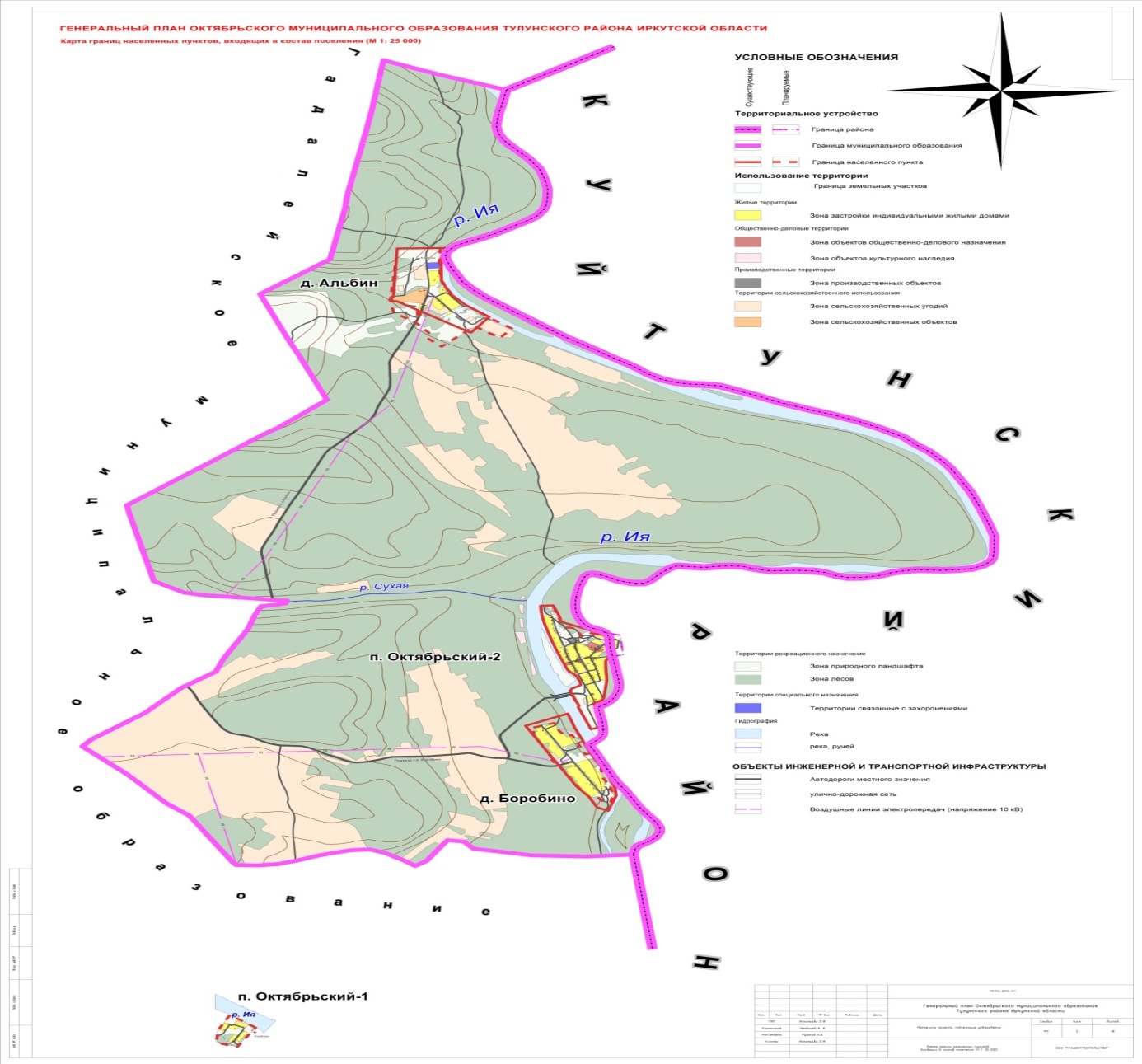 Хозяйственная сфера Октябрьского сельского поселения представлена организациями с непроизводственной сферой деятельности охватывает здравоохранение, связь, торговлю, социальное обеспечение, образование, культуру.На территории Октябрьского сельского поселения работают следующие организации: МОУ «Октябрьская ООШ», МКУК «КДЦ п. Октябрьский – 2» Октябрьский ФАП, два магазина.2.2. Характеристика деятельности в сфере транспорта, оценка транспортного спроса.Транспортно-экономические связи Октябрьского сельского поселения осуществляются только автомобильным видом транспорта. Транспортные предприятия на территории поселения отсутствуют. Основным видом пассажирского транспорта поселения является автобусное сообщение. На территории поселения действуют один пассажирский автотранспортный маршрут. Большинство передвижений в поселении приходится на личный транспорт и пешеходные сообщения. В основе оценки транспортного спроса лежит анализ передвижения населения к объектам тяготения. Можно выделить основные группы объектов тяготения: - объекты социально сферы; - объекты трудовой деятельности,- узловые объекты транспортной инфраструктуры.2.3. Характеристика функционирования и показатели работы транспортной инфраструктуры по видам транспорта.Автомобилизация поселения 55 единицы/390человек в 2015году) оценивается как достаточный уровень (при уровне автомобилизации в Российской Федерации 270 единиц на 1000 человек), что обусловлено наличием маршрутного сообщения с г. Тулуном. В основе формирования улично-дорожной сети населенного пункта лежат: основная улица, второстепенные улицы, проезды, въезды, хозяйственные проезды.2.4. Характеристика сети дорог поселения, параметры дорожного движения, оценка качества содержания дорог. Дорожно-транспортная сеть поселения состоит из дорог V категории, предназначенных не для скоростного движения. Большинство дорог общего пользования местного значения имеют асфальтированное и щебеночное покрытие. Содержание автомобильных дорог осуществляется подрядной организацией по муниципальному контракту. Проверка качества содержания дорог по согласованному графику, в соответствии с установленными критериями.Октябрьское сельское поселение обладает слабо развитой автомобильной транспортной сетью и находится на отдаленном расстоянии от города Тулуна. Отсутствие альтернативных видов транспорта предъявляет большие требования к автомобильным дорогам. Строительства новых автомобильных дорог не производилось более уже много лет. Сохранение автодорожной инфраструктуры осуществлялось только за счет ремонта автодорог с гравийным покрытием. В условиях ограниченного финансирования дорожных работ с каждым годом увеличивается протяженность дорог требующих ремонта.Общая протяжённость дорожной сети составляет 9490 км. Часть автодорог требует ямочного ремонта, асфальтового покрытия и отсыпки.Характеристика автомобильных дорог дана в таблице 1.Таблица 1. Характеристика автомобильных дорог2.5. Анализ состава парка транспортных средств и уровня автомобилизации сельского поселения, обеспеченность парковками (парковочными местами).  Автомобильный парк администрации сельского поселения состоит из легкового автомобиля ВАЗ - 21053. За период 2013-2015 годы отмечается рост транспортных средств рост и уровня автомобилизации населения. Хранение транспортных средств осуществляется на придомовых территориях.Оценка уровня автомобилизации населения на территории Октябрьского сельского поселения2.6. Характеристика работы транспортных средств общего пользования, включая анализ пассажиропотока. Передвижение по территории населенного пункта сельского поселения осуществляется с использованием личного транспорта либо в пешем порядке. Автобусное движение между населенным пунктом и городом организовано в соответствии с расписанием. Информация об объемах пассажирских перевозок необходимая для анализа пассажиропотока отсутствует. 2.7 Характеристика пешеходного и велосипедного передвижения. Для передвижения пешеходов предусмотрены тротуары преимущественно в асфальтовом  исполнении. В местах пересечения тротуаров с проезжей частью оборудованы нерегулируемые пешеходные переходы. Специализированные дорожки для велосипедного передвижения на территории поселения не предусмотрены. Движение велосипедистов осуществляется в соответствии с требованиями ПДД по дорогам общего пользования. 2.8. Характеристика движения грузовых транспортных средств. Транспортных организаций осуществляющих грузовые перевозки на территории сельского поселения не имеется. 2.9. Анализ уровня безопасности дорожного движения.Транспорт является источником опасности не только для пассажиров, но и для населения, проживающего в зонах транспортных автомагистралей, железнодорожных путей, поскольку по ним транспортируются легковоспламеняющиеся, химические, горючие, взрывоопасные и другие вещества. Аварии на автомобильном транспорте при перевозке опасных грузов с выбросом (выливом) опасных химических веществ, взрывом горючих жидкостей и сжиженных газов возможны. На территории Октябрьского сельского поселения железнодорожный транспорт отсутствует.Из всех источников опасности на автомобильном транспорте большую угрозу для населения представляют дорожно-транспортные происшествия. Основная часть происшествий происходит из-за нарушения правил дорожного движения, превышения скоростного режима и неудовлетворительного качества дорожных покрытий.Крупными авариями на автотранспорте могут быть дорожно-транспортные аварии с участием пассажирских автобусов и частных автомашин с числом пострадавших и погибших 5 человек.Ситуация, связанная с аварийностью на транспорте, неизменно сохраняет актуальность в связи с несоответствием дорожно-транспортной инфраструктуры потребностям участников дорожного движения, их низкой дисциплиной, а также недостаточной эффективности, функционирования системы обеспечения безопасности дорожного движения. В настоящее время решение проблемы обеспечения безопасности дорожного движения является одной из важнейших задач. По итогам 2015 года на территории Октябрьского сельского поселения не зарегистрировано. Для эффективного решения проблем, связанных с дорожно-транспортной аварийностью, непрерывно обеспечивать системный подход к реализации мероприятий по повышению безопасности дорожного движения.Таблица 2. Оценка дорожной ситуации2.10. Оценка уровня негативного воздействия транспортной инфраструктуры на окружающую среду, безопасность и здоровье человека.Рассмотрим характерные факторы, неблагоприятно влияющие на окружающую среду и здоровье.Загрязнение атмосферы. Выброс в воздух дыма и газообразных загрязняющих веществ (диоксин азота и серы, озон) приводят не только к загрязнению атмосферы, но и к вредным проявлениям для здоровья, особенно к респираторным  аллергическим заболеваниям.Воздействие шума. Приблизительно 30% населения России подвергается воздействию шума от автомобильного транспорта с уровнем выше 55дБ. Это приводит к росту сердечнососудистых и эндокринных заболеваний. Воздействие шума влияет на познавательные способности людей, вызывает раздражительность.  Учитывая сложившуюся планировочную структуру сельского поселения и характер дорожно-транспортной сети, отсутствие дорог с интенсивным движением в районах жилой застройки, можно сделать вывод  о сравнительно благополучной экологической ситуации в части воздействия транспортной инфраструктуры на окружающую среду, безопасность и здоровье человека.2.11. Характеристика существующих условий и перспектив развития и размещения транспортной инфраструктуры поселения. Технико-экономические показатели генерального плана Октябрьского сельского поселения  2.12. Оценка нормативно-правовой базы, необходимой для функционирования и развития транспортной системы поселения.Основными документами, определяющими порядок функционирования и развития транспортной инфраструктуры являются:1. Градостроительный кодекс РФ от 29.12.2004г. №190-ФЗ (ред. от 30.12.2015г.);2. Федеральный закон от 08.11.2007г. №257-ФЗ (ред. от 15.02.2016г) «Об автомобильных дорогах и о дорожной деятельности в РФ и о внесении изменений в отдельные законодательные акты Российской Федерации»;3. Федеральный закон от 10.12.1995г. №196-ФЗ (ред. от 28.11.2015г.) «О безопасности дорожного движения»;4. Постановление Правительства РФ от 23.10.1993г. №1090 (ред. от 21.01.2016г) «О правилах дорожного движения»;5. Постановление Правительства РФ от 25.12.2015г. №1440 «Об утверждении требований к программам комплексного развития транспортной инфраструктуры поселений, городских округов»;6. Генеральный план Октябрьского сельского поселения, утвержден решением собрания депутатов Октябрьского муниципального образования от 18.12.2013г. № 18;Нормативно-правовая база необходимая для функционирования и развития транспортной инфраструктуры сформирована.3 Прогноз транспортного спроса, изменение объемов и характера передвижения населения и перевозок грузов на территории поселения.3.1. Прогноз социально-экономического и градостроительного развития поселения.В период реализации программы прогнозируется тенденция небольшого роста численности населения, обусловленная созданием комфортных социальных условий для проживания граждан, в том числе молодых семей, что в свою очередь будет способствовать восстановлению процессов естественного прироста населения.На территории Октябрьского сельского поселения расположено 4 населенных пункта: деревня Альбин, деревня Боробино, поселок Октябрьский - 1, поселок Октябрьский - 2 (административный центр), в которых проживают 390 человек, в том числе: трудоспособного возраста – 216 человек, дети до 18-летнего возраста – 107 человек.Динамика роста населения приведена в таблице 3.На протяжении ряда лет численность населения Октябрьского сельского поселения ежегодно снижается. Общая жилая площадь в Октябрьском сельском поселении составляет 7800м2, ветхого жилья нет. В настоящее время обеспеченность общей площадью по Октябрьскому сельскому поселению равен  22,8 м2/чел.Население Октябрьского сельского поселения, в основном, имеет благоприятные условия проживания по параметрам жилищной обеспеченности. Поэтому приоритетной задачей жилищного строительства на расчетный срок является создание комфортных условий с точки зрения обеспеченности современным инженерным оборудованием.ТЕХНИКО-ЭКОНОМИЧЕСКИЕ ПОКАЗАТЕЛИ ГЕНЕРАЛЬНОГО ПЛАНАОКТЯБРЬСКОГО СЕЛЬСКОГО ПОСЕЛЕНИЯ  3.2. Прогноз транспортного спроса поселения, объемов и характера передвижения населения и перевозок грузов по видам транспорта, имеющегося на территории поселения. С учетом сложившейся экономической ситуации, характер и объемы передвижения населения и перевозки грузов практически не изменяются.3.3. Прогноз развития транспортно инфраструктуры по видам транспорта.В период реализации Программы транспортная инфраструктура по видам транспорта не перетерпит существенных изменений. Основным видом транспорта остается автомобильный. Транспортная связь с районным, областным и населенными пунктами будет осуществляться общественным транспортом (автобусное сообщение), внутри населенных пунктов личным транспортом и пешеходное сообщение. Для целей обслуживания действующих производственных предприятий сохраняется использование грузового транспорта.3.4. Прогноз развития дорожной сети поселения.Основными направлениями развития  дорожной сети поселения в период реализации Программы будет являться сохранение протяженности, соответствующим нормативным требованиям, автомобильных дорог общего пользования за счет ремонта и капитального ремонта  автомобильных дорог, поддержание автомобильных дорог на уровне соответствующем категории дороги, путем нормативного содержания дорог, повышения качества и безопасности дорожной сети.3.5. Прогноз уровня автомобилизации, параметров дорожного движения.При сохранившейся тенденции к увеличению уровня автомобилизации населения, с учетом прогнозируемого увеличения количества транспортных средств, без изменения пропускной способности дорог, предполагается повышение интенсивности движения по основным направлениям к объектам тяготения.Прогноз изменения уровня автомобилизации и количества автомобилей у населения на территории Октябрьского сельского поселения3.6. Прогноз показателей безопасности дорожного движения. Предполагается незначительный рост аварийности. Это связано с увеличением парка автотранспортных средств и неисполнением участниками дорожного движения правил дорожного движения.Факторами, влияющими на снижение аварийности станут обеспечение контроля за выполнением мероприятий по обеспечению безопасности дорожного движения, развитие систем видеофиксации  нарушений правил дорожного движения, развитие целевой системы воспитания и обучения детей безопасному поведению на улицах и дорогах, проведение разъяснительной и предупредительно-профилактической работы среди населения по вопросам обеспечения безопасности дорожного движения с использованием СМИ.3.7 Прогноз негативного воздействия транспортной инфраструктуры на окружающую среду и здоровье человека.В период действия Программы, не предполагается изменения центров транспортного тяготения, структуры, маршрутов и объемов грузовых и пассажирских перевозок. Причиной увеличения негативного воздействия на окружающую среду и здоровье населения, станет рост автомобилизации населения в совокупности с ростом его численности в связи с чем, усилится загрязнение атмосферы выбросами в воздух дыма и газообразных загрязняющих веществ и увеличением воздействия шума на здоровье человека.4 Принципиальные варианты развития транспортной инфраструктуры и их укрупненную оценку по целевым показателям (индикаторам) развития транспортной  инфраструктуры с последующим выбором предлагаемого к реализации варианта.Автомобильные дороги подвержены влиянию природной окружающей среды, хозяйственной деятельности человека и постоянному воздействию транспортных средств, в результате чего меняется технико - эксплутационное состояние дорог. Состояние сети дорог определяется своевременностью, полнотой и качеством выполнения работ по содержанию, ремонту капитальному ремонту и зависит напрямую от объемов финансирования. В условиях, когда объем инвестиций в дорожной комплекс является явно недостаточным, а рост уровня автомобилизации значительно опережает темпы роста развития дорожной инфраструктуры на первый план выходят работы по содержанию и эксплуатации дорог.  Поэтому в Программе выбирается вариант качественного содержания и капитального ремонта дорог.5 Перечень мероприятий (инвестиционных проектов) по проектированию, строительству, реконструкции объектов транспортной инфраструктуры.С учетом сложившейся экономической ситуацией, мероприятия по развитию транспортной инфраструктуры по видам транспорта, по развитию транспорта общего пользования, созданию транспортно-пересадочных узлов, по развитию инфраструктуры для легкового автомобильного транспорта, включая развитие единого парковочного пространства, по развитию пешеходного и велосипедного передвижения, по развитию инфраструктуры для грузового транспорта, транспортных средств коммунальных и дорожных служб в период реализации Программы не предусматриваются.5.1 Мероприятия по развитию сети дорог поселения.В целях повышения качественного уровня дорожной сети сельского поселения, снижения уровня аварийности, связанной с состоянием дорожного покрытия и доступности к центрам тяготения и территориям перспективной застройки предлагается в период действия Программы реализовать следующий комплекс мероприятий по развитию дорог поселения.ПЕРЕЧЕНЬпрограммных мероприятий Программы комплексного развития систем транспортной инфраструктуры на территории Октябрьского сельского поселения на 2016 – 2025 годы6. Предложения по инвестиционным преобразованиям, совершенствованию правового и информационного обеспечения деятельности в сфере проектирования, строительства, реконструкции объектов транспортной инфраструктуры на территории поселения.В рамках реализации настоящей Программы не предполагается проведение институциональных преобразований, структуры управления и взаимосвязей при осуществлении деятельности в сфере проектирования, строительства и реконструкции объектов транспортной инфраструктуры. Нормативно-правовая база для Программы сформирована и не изменяется.Наименование программыПрограмма «комплексного развития систем транспортной инфраструктуры на территории Октябрьского сельского поселения на 2016-2025 годы (далее – Программа)Основания для разработки программыФедеральный закон от 29.12.2014 N 456-ФЗ "О внесении изменений в Градостроительный кодекс Российской Федерации и отдельные законодательные акты Российской Федерации", Федеральный закон от 06 октября 2003 года № 131-ФЗ «Об общих принципах организации местного самоуправления в Российской Федерации»,  Постановление Правительства РФ от 1 октября 2015 г. N 1050 "Об утверждении требований к программам комплексного развития социальной инфраструктуры поселений, городских округов»,  Устав  Октябрьского сельского поселения, Постановление администрации Октябрьского сельского поселения от        2016 г. №     «О разработке программы комплексного развития транспортной инфраструктуры Октябрьского сельского поселения», Генеральный план Октябрьского сельского поселения.ЗаказчикпрограммыАдминистрация  Октябрьского сельского поселения,     адрес: 665229 Иркутская обл. Тулунский р-н, п. Октябрьский-2, ул. Советская, 22Исполнители программыСпециалист администрации Октябрьского  сельского  поселения Цель программыКомплексное развитие транспортной инфраструктуры Октябрьского сельского поселенияЗадачи программы- безопасность, качество  и эффективность транспортного обслуживания населения, юридических лиц и индивидуальных предпринимателей сельского поселения;                                                                          - доступность объектов транспортной инфраструктуры  для населения и субъектов экономической деятельности в соответствии с нормативами градостроительного проектирования сельского поселения;                                                                                          -эффективность функционирования действующей транспортной инфраструктуры.Целевые показатели (индикаторы) программы- снижение удельного веса дорог, нуждающихся в капитальном ремонте (реконструкции);                                    - увеличение протяженности дорог с твердым покрытием;- достижение расчетного уровня обеспеченности населения услугами транспортной инфраструктуры. Сроки и этапы реализации программы  2016 – 2025  годыУкрупненное описание запланированных мероприятий программы-   разработка проектно-сметной документации;                                           -   реконструкция существующих дорог;                                                 -   ремонт и капитальный ремонт дорог.                                                                           Объемы и источники финансирования программы                                       Источники финансирования:-  средства местного бюджета:2016 г. – 533,1 тыс. руб.2017г.  –  291,4 тыс. руб.2018г.  -   350,02019г.  –  250,02020г.  -   260,02021г  -    270,002022г –    280,002023г. -    290,002024г. -    295,002025г. -    275,00 Средства местного бюджета на 2017- 2025 годы уточняются при формировании бюджета на очередной финансовый год.Ожидаемые результаты  реализации Программы-повышение качества, эффективности  и доступности транспортного обслуживания населения  и субъектов экономической деятельности сельского поселения;                                    -обеспечение надежности и безопасности системы транспортной инфраструктуры.№п/пНаименование автомобильной дорогиТех.КатПротяж.мВ том числе по типу покрытия,  мет.В том числе по типу покрытия,  мет.В том числе по типу покрытия,  мет.В том числе по типу покрытия,  мет.В том числе по типу покрытия,  мет.В том числе по типу покрытия,  мет.№п/пНаименование автомобильной дорогиТех.КатПротяж.мГравпок.Гравпок.Асфальт/бетонПереходПереходГрунтов.Дороги местного значения1Автомобильная дорога общего пользования № 1 пос. Октябрьский-2, ул. Набережная от д.1 до д. 38V198019801980----2Автомобильная дорога общего пользования № 2 пос. Октябрьский-2, ул. Советская от д. 1до д. 29V900900900----3Автомобильная дорога общего пользования № 3 пос. Октябрьский-2, ул. Лесная от д.1 до д. 13V510510510----4Автомобильная дорога общего пользования № 4 пос. Октябрьский-2, ул. Школьная, от д. 1 до д. 19V590590590----5Автомобильная дорога общего пользования № 5 пос. Октябрьский-2, переулок ул. Набережная, д.7 до ул. Советская д.8V130130130----6Автомобильная дорога общего пользования № 6 пос. Октябрьский-2, переулок ул. Набережная, д.15 до ул. Советская д.14V130130130----7Автомобильная дорога общего пользования № 7 пос. Октябрьский-2, переулок ул. Набережная д.33 до ул. Советская, д.28V130130130----8Автомобильная дорога общего пользования № 8  пос. Октябрьский-2, переулок ул. Советская, д.5 до ул. Лесная, д.1V130130130----9Автомобильная дорога общего пользования № 9  пос. Октябрьский-2, переулок ул. Советская, д.11 до ул. Лесная, д.2V130130130----10Автомобильная дорога общего пользования № 1 д. Боробино от ул. Набережная, 1до ул. Набережная, 26V175017501750----Автомобильная дорога общего пользования № 2 подъезд к д. БоробиноV400400400----11Автомобильная дорога общего пользования № 1  д. Альбин от ул. Набережная, 1 до ул. Набережная, 7V450450450----12Автомобильная дорога общего пользования № 2  д. Альбин от ул.2я Трактовая, 1 до ул.2я Трактовая, 11V450450450----13Автомобильная дорога общего пользования по д. Альбин от ул. Трактовая, 1 до ул. Трактовая, 15V800800800----14Автомобильная дорога общего пользования № 3 д. Альбин переулок ул. Трактовая, 8 до ул.2я Трактовая, 7V100100100----15Автомобильная дорога общего пользования № 4 д. Альбин переулок ул.2я Трактовая, 1 до ул. Набережная, 2V120120120----16Автомобильная дорога общего пользования № 5 д. Альбин от переулок ул.2я Трактовая, 8 до ул. Набережная, 6 V120120120----17Автомобильная дорога общего пользования № 6 д. Альбин переулок ул.2я Трактовая, 5 до ул. Набережная, 5V120120 120 ----18Автомобильная дорога общего пользования № 1 пос. Октябрьский-1 от ул. Лесная, д.1 до ул. Лесная, д.12V550550550----Итого дорог местного значения949094909490----№Показатели2013 год (факт)2014 год (факт)2015 год (факт)1Общая численность населения, тыс. чел.3923983902Количество автомобилей у населения, ед.5053553Уровень автомобилизации населения, ед./1000 чел.19,621,121,5№ п/пПараметрыГодГодГод№ п/пПараметры2013201420151.Количество аварий 0002.Количество зарегистрированных транспортных средств505355ПоказателиЕдиница измеренияСовременное состояние Первая очередь строительстваРасчётный срокТранспортная инфраструктураТранспортная инфраструктураТранспортная инфраструктураТранспортная инфраструктураТранспортная инфраструктураПротяженность дорог, в том числе:м9490-9490-общего пользования муниципального значениям9490-9490-общего пользования областного значениям0 00-общего пользования федерального значениям000№п/пНаименование20122013201420151256781.Число родившихся511572.Число родившихся на 100 чел.0,050,110,050,073.Число умерших85694.Число умерших на 100 чел.0,080,050,060,095.Естественный прирост-3+6-1-2№п/пПоказателиЕдиница измеренияСовремен-ное состояние на 2015г.Первая очередь строитель-стваРасчетный срок1234561Территорияга7316,917316,917316,912Населениечел2.1Численность населения с учетом подчиненных административно –территориальных образованийчел.3423424173Объекты социального и культурно-бытового обслуживания населения3.1Дошкольные образовательные учрежденияобъектов1113.2Общеобразовательные школыобъектов1113.3Учреждения здравоохраненияобъектов1113.4Предприятия розничной торговли (частные)объектов1113.5Учреждения культуры и искусстваобъектов1114Транспортная инфраструктура4.1Протяженность дорогм10,9810,9810,984.1-общего пользования муниципального значениякм10,9810,9810,985Инженерная инфраструктура и благоустройство территории5.1Водоснабжение:5.1.1Водопотребление,  всегов том числе:Тыс. куб м/сут.0,075.1.1-на хозяйственно-питьевые нуждыТыс.куб м/сут.0,065.1.4Протяженность сетейм-5.2Канализациям5.2.1Общее поступление сточных вод, всегов том числе:Тыс. куб м/сут.-0,095.2.1-хозяйственно-бытовые сточные воды»-0,085.2.1- сточные воды от местной промышленности»-0,015.2.2Производительность очистных сооружений канализации:»-5.3Протяженность сетей км0005.3.1Годовое потребление электроэнергии, всегомлн.кВт ч/год-562,85.3.2Потребление электроэнергии на 1чел. в годкВт ч/часНет данных5.4Теплоснабжение5.4.1Тепловая нагрузка жилищно-коммунального сектораГкал/час-2,60 5.4.2в том числе жилищно-коммунальный секторМВт-2,20№Показатели2016 год (прогноз)2017 год (прогноз)2018 год (прогноз)2019 год (прогноз)2020 год (прогноз)1Общая численность населения, тыс. чел.3923964004044082Количество автомобилей у населения, ед.57596163653Уровень автомобилизации населения, ед./1000 чел.22,323,424,425,526,5№ п/пНаименование программыСроки реализацииОбъем финансирования, тыс. руб.Ответственный за реализацию мероприятияпос. Октябрьский-2, ул. Набережная от д.20 до д. 30, от переулка по ул. Советской д. 5 до ул. Лесной д. 1,ул. Лесная от д. 1 до д. 52016533,1администрация  сельского поселения  Автомобильная дорога общего пользования по д. Альбин от ул. Трактовая, 1 до ул. Трактовая, 152017291,4администрация  сельского поселения  Автомобильная дорога общего пользования № 1 д. Боробино от ул. Набережная, 1до ул. Набережная, 262018350,0администрация   сельского поселения Автомобильная дорога общего пользования № 4 д. Альбин переулок ул.2я Трактовая, 1 до ул. Набережная, 22019250,0администрация  сельского поселенияАвтомобильная дорога общего пользования № 5 д. Альбин от переулок ул.2я Трактовая, 8 до ул. Набережная, 6 2020260,0администрация  сельского поселенияАвтомобильная дорога общего пользования № 6 д. Альбин переулок ул.2я Трактовая, 5 до ул. Набережная, 52021270,0администрация  сельского поселенияАвтомобильная дорога общего пользования № 5 пос. Октябрьский-2, переулок ул. Набережная, д.7 до ул. Советская д.82022280,0администрация  сельского поселенияАвтомобильная дорога общего пользования № 3 пос. Октябрьский-2, ул. Лесная от д.1 до д. 132023290,0администрация  сельского поселенияАвтомобильная дорога общего пользования № 2 пос. Октябрьский-2, ул. Советская от д. 1до д. 292024295,0администрация  сельского поселенияАвтомобильная дорога общего пользования № 1 пос. Октябрьский-2, ул. Набережная от д.1 до д. 382025275,0администрация  сельского поселения